«Об избрании постоянной комиссии по местному самоуправлению, социальной политике и охране общественного порядка Собрания депутатов Ленинского сельского поселенияи её председателя»ПринятоСобранием депутатовЛенинского сельского поселения                                     	«02» ноября  .По согласованию с депутатами Собрания депутатов Ленинского сельского поселения Собрание депутатов Ленинского сельского поселения РЕШАЕТ:1.Избрать постоянную комиссию по местному самоуправлению, социальной политике и охране общественного порядка Собрания депутатов Ленинского сельского поселения в составе трёх депутатов:         Ахмедов Самир Самед оглы-депутат по избирательному округу №7.         Ткаченко Сергей Вячеславович-депутат по избирательному округу №6.         Телегина Валентина Павловна-депутат по избирательному округу №8.2. Избрать председателем постоянной комиссии по местному самоуправлению, социальной политике и охране общественного порядка Собрания депутатов Ленинского сельского поселения Ахмедова Самира Самед оглы.3. Решение вступает в силу со дня его принятия. Глава Ленинского сельского поселения                               Л.Н.Флюта х. Ленина« 02»ноября .№ 4                       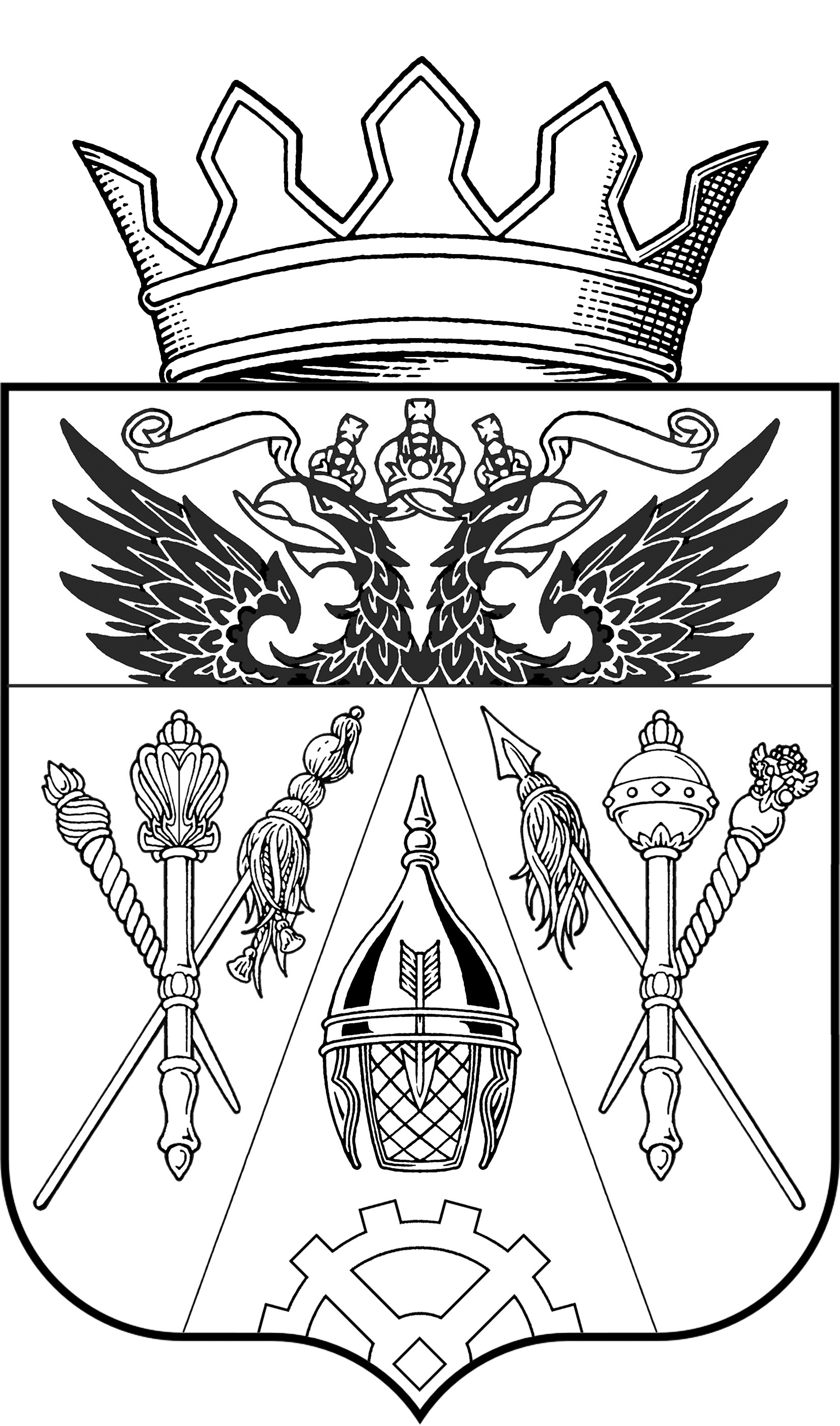 СОБРАНИЕ ДЕПУТАТОВ  ЛЕНИНСКОГО СЕЛЬСКОГО ПОСЕЛЕНИЯ РЕШЕНИЕ